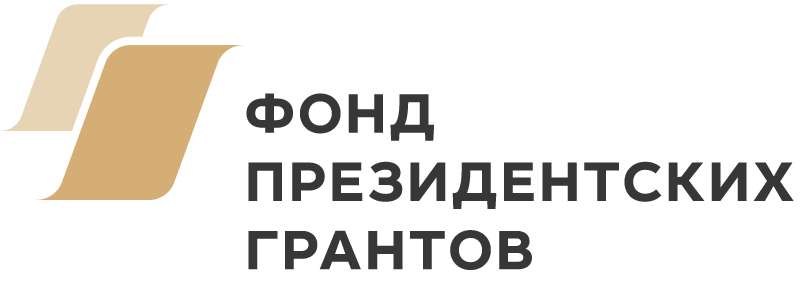 проектПРОГРАММА«круглого стола» на тему: «НКО как поставщики социальных услуг: реальность и перспективы»Дата проведения: 30 сентября 2019 г.Начало: 10.00Место проведения: зал заседаний Министерства социального развития Республики Марий Эл1. Открытие «круглого стола»Шедогубов Николай Юрьевич, председатель Региональной общественной организации развития медиапроектов и социальных инициатив «Добрая Республика Марий Эл»2. О реализации в Республике Марий Эл мер по обеспечению поэтапного доступа социально ориентированных некоммерческих организаций, осуществляющих деятельность в социальной сфере, к бюджетным средствам, выделяемым на предоставление социальных услуг населениюФедорова Ольга Викторовна, министр социального развития Республики Марий Эл3. О привлечении негосударственных поставщиков социальных услуг в сферу образования и мерах, принимаемых Министерством образования и науки Республики Марий Эл, по обеспечению доступа социально ориентированных некоммерческих организаций к бюджетным средствам, выделяемым на предоставление услуг в сфере образованияПредставитель Министерства образования и науки Республики 
Марий Эл4. О привлечении негосударственных поставщиков социальных услуг в сферу здравоохранения и мерах, принимаемых Министерством здравоохранения Республики Марий Эл, по обеспечению доступа социально ориентированных некоммерческих организаций к бюджетным средствам, выделяемым на предоставление услуг в сфере здравоохраненияПредставитель Министерства здравоохранения Республики 
Марий Эл5. О привлечении негосударственных поставщиков социальных услуг в сферу культуры и мерах, принимаемых Министерством культуры, печати и по делам национальностей Республики Марий Эл, по обеспечению доступа социально ориентированных некоммерческих организаций к бюджетным средствам, выделяемым на предоставление услуг в сфере культуры Представитель Министерства культуры, печати и по делам национальностей Республики Марий Эл6. О привлечении негосударственных поставщиков социальных услуг в сферу спорта и молодежной политики и мерах, принимаемых Министерством молодежной политики, спорта и туризма Республики 
Марий Эл, по обеспечению доступа социально ориентированных некоммерческих организаций к бюджетным средствам, выделяемым на предоставление услуг в сфере спорта и молодежной политики Представитель Министерства молодежной политики, спорта и туризма Республики Марий Эл7. О реализации социального проекта «Трамплин для НКО: перспективы некоммерческих организаций на рынке социальных услуг Марий Эл» (цели, задачи, планируемые мероприятия в рамках проекта)Шедогубов Николай Юрьевич, председатель Региональной общественной организации развития медиапроектов и социальных инициатив «Добрая Республика Марий Эл»8. Обсуждение социального проекта «Трамплин для НКО: перспективы некоммерческих организаций на рынке социальных услуг Марий Эл»Участники совещания